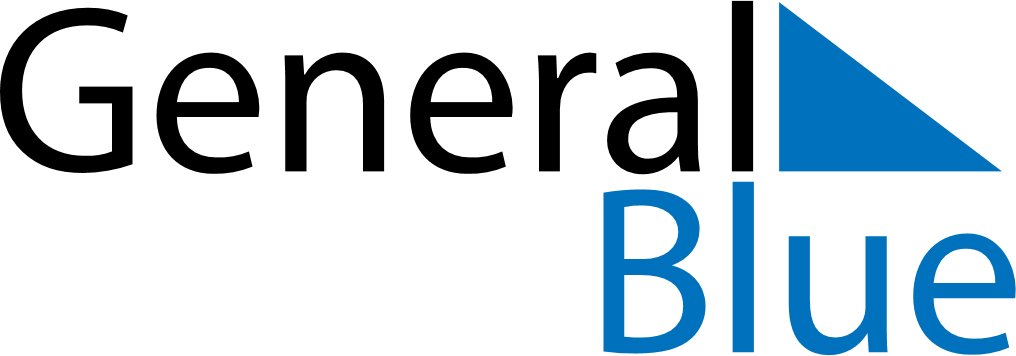 2024 – Q4South Sudan  2024 – Q4South Sudan  2024 – Q4South Sudan  2024 – Q4South Sudan  2024 – Q4South Sudan  OctoberOctoberOctoberOctoberOctoberOctoberOctoberSundayMondayTuesdayWednesdayThursdayFridaySaturday12345678910111213141516171819202122232425262728293031NovemberNovemberNovemberNovemberNovemberNovemberNovemberSundayMondayTuesdayWednesdayThursdayFridaySaturday123456789101112131415161718192021222324252627282930DecemberDecemberDecemberDecemberDecemberDecemberDecemberSundayMondayTuesdayWednesdayThursdayFridaySaturday12345678910111213141516171819202122232425262728293031Dec 25: Christmas DayDec 28: Republic DayDec 31: New Year’s Eve